Lesson 17: Emparejemos y dibujemos arreglosStandards AlignmentsTeacher-facing Learning GoalsRelate arrays to drawings of equal groups and describe them in terms of multiplication.Student-facing Learning GoalsEmparejemos arreglos con grupos iguales y dibujemos arreglos.Lesson PurposeThe purpose of this lesson is for students to relate arrays to drawings of equal groups and describe arrays in terms of multiplication.Students first match arrays to drawings of equal groups. Then, they redraw drawings of equal groups as arrays. The work of this lesson connects to upcoming lessons when students represent arrays with expressions and equations. Make connecting cubes or counters available to students who need them.Keep collecting ideas that arise about commutativity.Access for: Students with DisabilitiesEngagement (Activity 1) English LearnersMLR8 (Activity 2)Instructional RoutinesCard Sort (Activity 1), MLR1 Stronger and Clearer Each Time (Activity 1), Which One Doesn’t Belong? (Warm-up)Materials to GatherConnecting cubes or counters: Activity 2Materials to CopyCard Sort Arrays (groups of 2): Activity 1Lesson TimelineTeacher Reflection QuestionWhat question do you wish you had asked today? When and why should you have asked it?Cool-down(to be completed at the end of the lesson)  5minDibuja y describeStandards AlignmentsStudent-facing Task Statement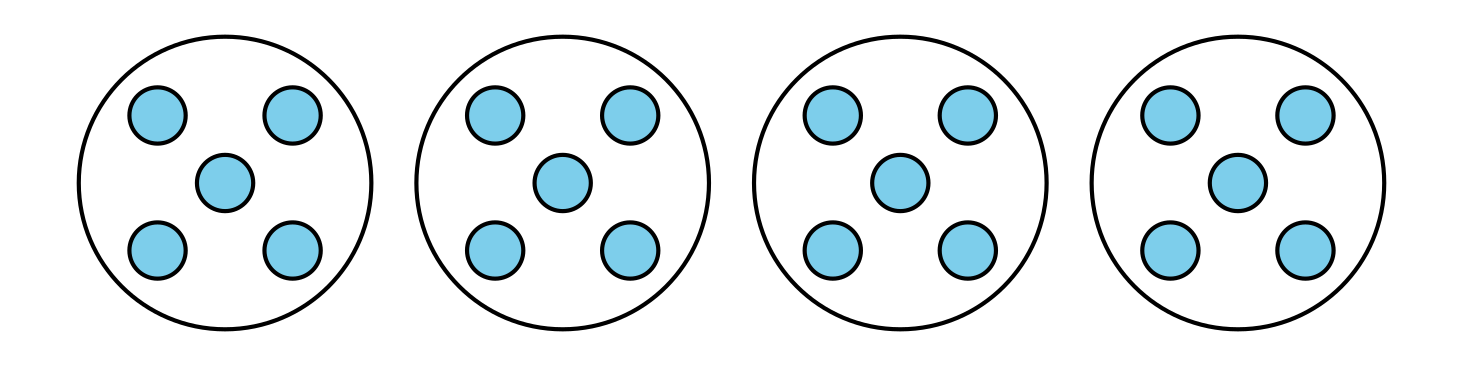 Dibuja los grupos iguales en forma de arreglo.Describe cómo se relaciona el diagrama con el arreglo.Student ResponsesSample response:Students create a , , , or  array.Sample response: There are 5 dots in each group and there are 5 dots in each row. There are 4 groups and there are 4 rows. They both have 20 dots.Addressing3.OA.A.1Warm-up10 minActivity 120 minActivity 215 minLesson Synthesis10 minCool-down5 minAddressing3.OA.A.1